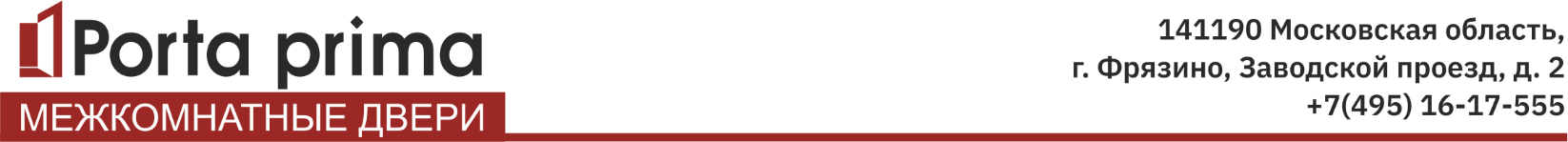 Рекомендовано Технологической и Монтажной службами.ТРЕБОВАНИЯ К ПРОЕМАМ ДЛЯ МЕЖКОМНАТНЫХ ПЕРЕГОРОДОК.Информация по полотнам.Полотна для межкомнатных перегородок изготавливаются на базе полотен МКП 0-4.Межкомнатные перегородки состоят из раздвижных и неподвижных (при необходимости) полотен. Количество неподвижных и раздвижных полотен в МКП рассчитывается исходя из утвержденных максимальных/ минимальных размеров полотен, размеров проема, а также из желаемой ширины раздвижных полотен (прохода).Каждое раздвижное полотно может сдвигаться только в одну сторону на величину своей ширины минус 50 мм.Размеры полотен.Минимальный размер полотен:  400х1800 ммМаксимальный размер полотен: 1000х2400 мм - для всех конфигураций МКП, во всех видах облицовки, 1000x2900 мм  - для конфигураций МКП 1-4, в облицовке нано-флекс шпоном, эмалевом покрытии; шпоном файн-лайн – Дуб Графит, Дуб Нордик, Дымчатый дуб, Темный орех, натуральным шпоном дуба, шпоном ясеня, шпоном итальянского ореха.Требования к проему.Проем должен быть сформирован (т.е. иметь четкие размеры: высоту, ширину и толщину), оформлен в чистом виде (гипсокартон обрезан, нет торчащего кирпича, арматуры, пенобетона, пазогребневых плит, керамической плитки или оштукатурен).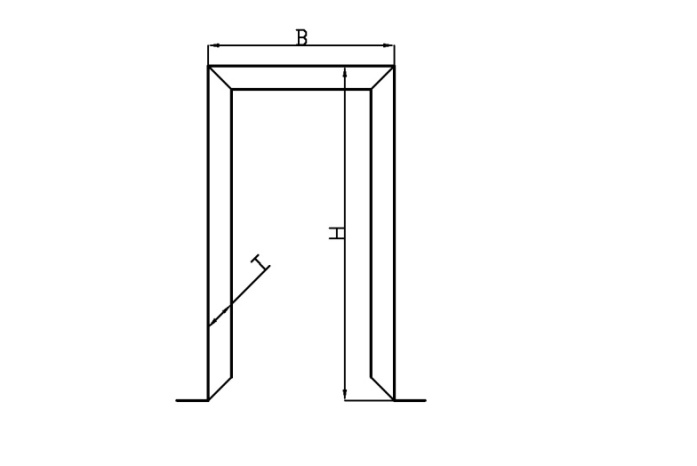 Верхняя часть проема и пол должны быть параллельны и горизонтальны. Допускается непараллельность не более  5 мм в зоне дверного проема. 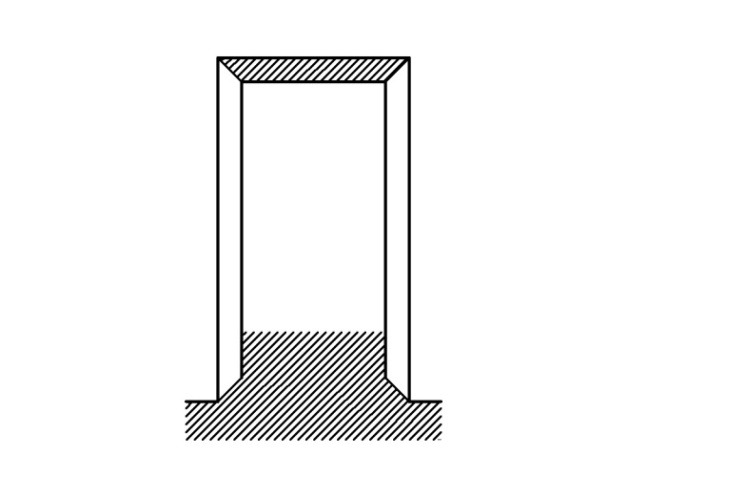 Боковые стороны проема должны быть параллельны и вертикальны (отклонение не более 2 мм на 1000мм высоты).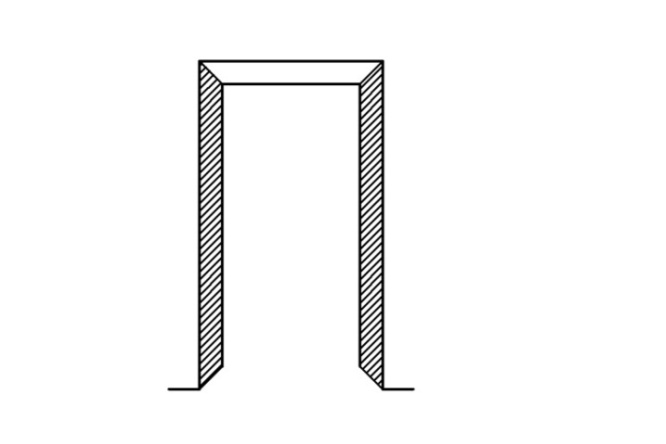 Стены вокруг проема должны составлять единую плоскость, отклонение плоскостности может составлять не более 10 мм на проем.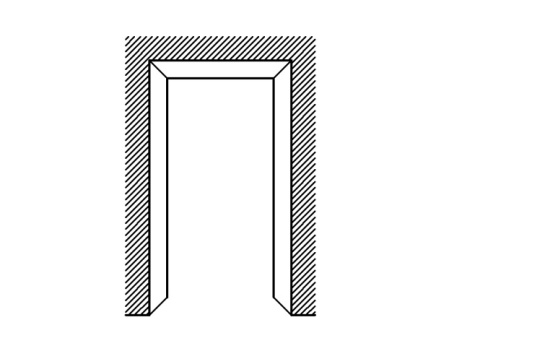 Проем не должен иметь сужений, т.е. его размеры по обеим сторонам стены могут различаться не более чем на 5 мм на сторону.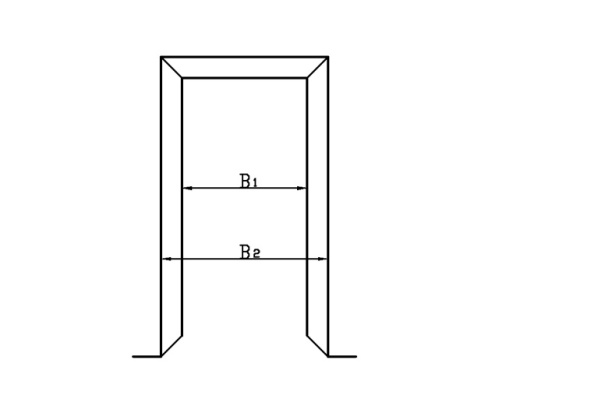 Особенности установки.1.Полотна межкомнатных перегородок устанавливаются монтажной бригадой Фабрики в предварительно подготовленный силами клиента чистовой проем с финишной отделкой, на чистовое напольное покрытие.2.  Не допускается наличие   эл. проводки, труб отопления, "теплых полов"  и т.п. в месте установки МКП. 3. Крепления подвесных полотен из состава МКП осуществляется к потолочному перекрытию, которое должно быть изготовлено из прочного конструкционного материала (бетон).     В случае наличия подвесных потолков из гипсокартона, другого подобного материала, натяжных потолков в месте установки МКП, для крепления  монтажного бруса, идущего в комплекте с перегородкой,в обязательном порядке закладывается несущий брус из сухой древесины шириной не менее 120 мм в одном уровне с  плоскостью чистового потолка. Во избежание повреждения натяжного потолка при креплении монтажного бруса к несущему, полотно натяжного потолка не должно заходить на несущий брус.4.  Варианты установки МКП:Вариант 1.В подготовленный чистовой проем согласно "Требований к проему", без обрамления проема.Максимальная высота проема под установку МКП - 3000 мм. Минимальная глубина проема под установку МКП - 110 мм.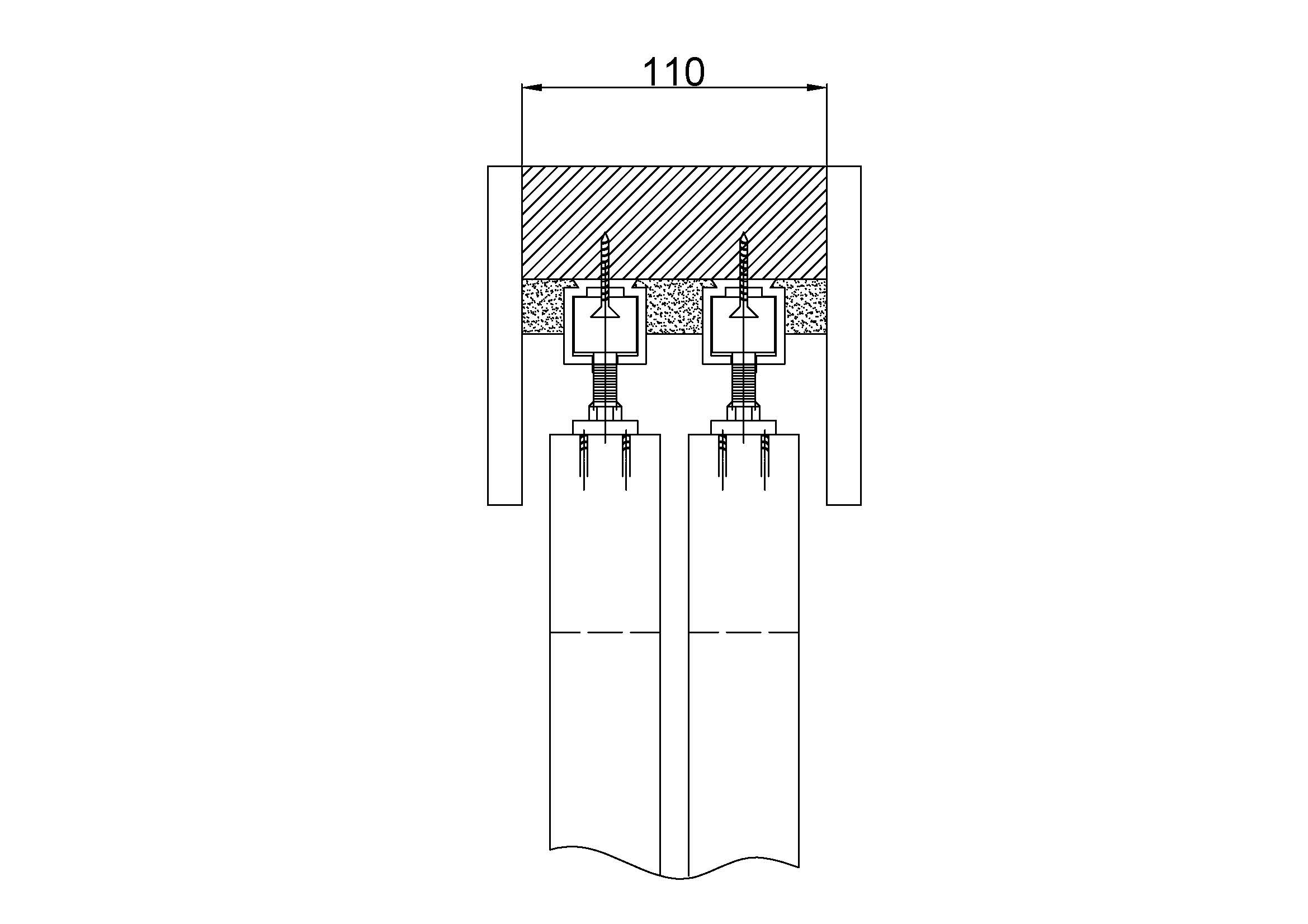                                     козырек                                                                            монтажный брус 40х110 мм	         вставки из облицованного МДФВариант 2.При несоответствии проема требованиям п.п. 3-4.возможна установка МКП В проем с обрамлением при помощи элемента короба, наличников и доборов (при необходимости), по стандартной технологии.5.  Предварительный расчет высоты (Y) и ширины (X) полотен в зависимости от размера проема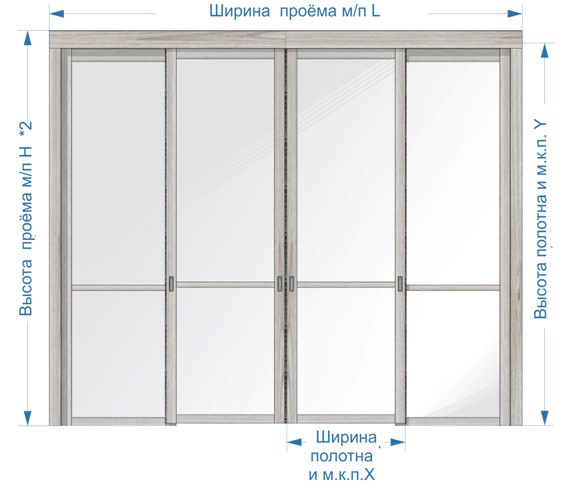 Без обрамления проемаY=H-110 мм, где:Y- высота полотна в мм., Н- высота проема в мм.,110 мм - монтажный размерХ=L-15мм+140мм/4, где:Х - ширина полотна в мм, L- ширина проема,  15 мм - зазоры на контурные щетки,140 мм - ширина перекрываемых  стоемников,4 - количество полотен в МКП.Примечание: примонтаже МКП без обрамления проема при отклонении от П.3 "Требований к проему" рекомендуется заказывать дополнительные контурные щетки с установкой их в кромки неподвижных полотен, прилегающих к вертикальным стенам проема, для нивелирования возможных зазоров.С обрамлением проема при помощи элемента короба, доборов и наличниковОбрамление проема шириной до 120 мм включает в себя элемент короба -2 шт. по высоте проема,  наличники с хвостовиком по периметру проема на 2 стороны. При ширине проема свыше 120 мм необходимо заказывать дополнительные доборные элементы.Y=H-110 мм, где:Y- высота полотна в мм.,  Н- высота проема в мм.,110 мм - монтажный размерХ=L-66 мм-5 мм+140мм/4, где:Х - ширина полотна в мм, L- ширина проема, 66 мм - монтажный размер,5 мм - зазор на контурные щетки,140 мм - ширина перекрываемых стоемников,4 - количество полотен в МКП.